Publicado en  el 17/04/2015 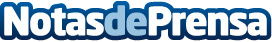 Málaga, sede del XXV Encuentro de la Abogacía de extranjería y asiloDatos de contacto:Nota de prensa publicada en: https://www.notasdeprensa.es/malaga-sede-del-xxv-encuentro-de-la-abogacia_1 Categorias: Derecho http://www.notasdeprensa.es